OUTBOUND STUDENT EXCHANGE PROGRAMME 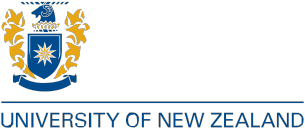 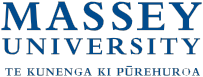 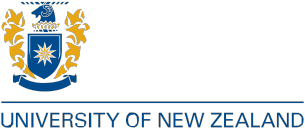 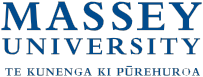 HOST UNIVERSITY COURSE (PAPER) DETAILSEmail this form to studyabroad@massey.ac.nz once you have completed it.  Please see the Exchange Paper Selection Instructions for details about how to fill out this form.Name:    Massey Student ID: Programme & Major:    Exchange Semester(s):	Exchange Host University: 60 Massey Credits/ Full-time Study = credits at the host universityFirst Semester of Exchange:List courses equivalent to 80-120 credits per semester to account for timetable clashes and schedule changes.Second Semester of Exchange:List courses equivalent to 80-120 credits per semester to account for timetable clashes and schedule changes.Course/Module NumberCredit valueCourse Title Link to Course (copy and paste link) OR create a hyperlink using the course number or titleCourse/Module NumberCredit valueCourse Title Link to Course (copy and paste link) OR create a hyperlink using the course number or title